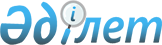 Об утверждении Правил допуска поставщиков товаров и (или) услуг на портал социальных услуг, их регистрации или снятия с регистрации на портале социальных услуг
					
			Утративший силу
			
			
		
					Приказ и.о. Министра труда и социальной защиты населения Республики Казахстан от 16 февраля 2022 года № 60. Зарегистрирован в Министерстве юстиции Республики Казахстан 17 февраля 2022 года № 26834. Утратил силу приказом Заместителя Премьер-Министра - Министра труда и социальной защиты населения Республики Казахстан от 30 июня 2023 года № 285.
      Сноска. Утратил силу приказом Заместителя Премьер-Министра - Министра труда и социальной защиты населения РК от 30.06.2023 № 285 (вводится в действие с 01.07.2023).
      В соответствии с подпунктом 9-4) пункта 1 статьи 7, пунктом 2 статьи 32-2 Закона Республики Казахстан "О социальной защите лиц с инвалидностью в Республике Казахстан" ПРИКАЗЫВАЮ:
      Сноска. Преамбула - в редакции приказа Министра труда и социальной защиты населения РК от 20.01.2023 № 21 (вводится в действие 01.01.2023).


      1. Утвердить прилагаемые Правила допуска поставщиков товаров и (или) услуг на портал социальных услуг, их регистрации или снятия с регистрации на портале социальных услуг.
      2. Признать утратившим силу приказ Министра труда и социальной защиты населения Республики Казахстан от 22 января 2020 года № 18 "Об утверждении Правил регистрации поставщиков на портале социальных услуг, а также снятия с регистрации на портале социальных услуг" (зарегистрирован в Реестре государственной регистрации нормативных правовых актов № 19912).
      3. Департаменту развития политики социальных услуг Министерства труда и социальной защиты населения Республики Казахстан в установленном законодательством Республики Казахстан порядке обеспечить:
      1) государственную регистрацию настоящего приказа в Министерстве юстиции Республики Казахстан;
      2) размещение настоящего приказа на интернет-ресурсе Министерства труда и социальной защиты населения Республики Казахстан после его официального опубликования;
      3) в течение десяти рабочих дней после государственной регистрации настоящего приказа в Министерстве юстиции Республики Казахстан представление в Департамент юридической службы Министерства труда и социальной защиты населения Республики Казахстан сведений об исполнении мероприятий, предусмотренных подпунктами 1) и 2) настоящего пункта.
      4. Контроль за исполнением настоящего приказа возложить на вице-министра труда и социальной защиты населения Республики Казахстан Сакеева Р.К.
      5. Настоящий приказ вводится в действие по истечении десяти календарных дней после дня его первого официального опубликования. Правила допуска поставщиков товаров и (или) услуг на портал социальных услуг, их регистрации или снятия с регистрации на портале социальных услуг Глава 1. Общие положения
      1. Настоящие Правила допуска поставщиков товаров и (или) услуг на портал социальных услуг, их регистрации или снятия с регистрации на портале социальных услуг (далее – Правила) разработаны в соответствии с подпунктом 9-4) пункта 1 статьи 7, пунктом 2 статьи 32-2 Закона Республики Казахстан "О социальной защите лиц с инвалидностью в Республике Казахстан" (далее – Закон) и определяют порядок допуска и регистрации поставщиков товаров и (или) услуг на портале социальных услуг или снятия их с регистрации на портале социальных услуг.
      Сноска. Пункт 1 - в редакции приказа Министра труда и социальной защиты населения РК от 20.01.2023 № 21 (вводится в действие 01.01.2023).


      2. В настоящих Правилах используются следующие понятия:
      1) специальные средства передвижения – вид технической помощи для активного и пассивного передвижения лиц с инвалидностью;
      2) портал социальных услуг (далее – портал) – информационная система социально-трудовой сферы, которая представляет собой объект информатизации, предоставляющий отдельным категориям населения возможность приобретения товаров и (или) услуг на условиях возмещения местными исполнительными органами их стоимости в соответствии с Законом и Законом об АСП;
      3) исключен приказом Министра труда и социальной защиты населения РК от 20.01.2023 № 21 (вводится в действие 01.01.2023);


      4) поставщики товаров и (или) услуг на портале (далее – поставщики) – физические лица, осуществляющие предпринимательскую деятельность, юридические лица, а также индивидуальные помощники;
      5) технические вспомогательные (компенсаторные) средства (далее – ТСР) – протезно-ортопедические, сурдотехнические, тифлотехнические средства и обязательные гигиенические средства.
      Сноска. Пункт 2 с изменениями, внесенными приказами Министра труда и социальной защиты населения РК от 09.08.2022 № 298 (вводится в действие по истечении десяти календарных дней после дня его первого официального опубликования); от 20.01.2023 № 21 (вводится в действие 01.01.2023).

 Глава 2. Порядок допуска поставщиков на портал и их регистрация
      3. Допуск и регистрация поставщиков на портале проводится по бизнес-идентификационному номеру (далее – БИН) юридических лиц, по индивидуальному идентификационному номеру (далее – ИИН) физических лиц.
      На портале авторизуются поставщики, реализующие ТСР, специальные средства передвижения, указанные в Классификаторе технических вспомогательных (компенсаторных) средств, специальных средств передвижения и услуг, предоставляемых лицам с инвалидностью, утвержденном приказом Министра труда и социальной защиты населения Республики Казахстан от 27 декабря 2021 года № 502 "Об утверждении классификатора технических вспомогательных (компенсаторных) средств, специальных средств передвижения и услуг, предоставляемых лицам с инвалидностью" (зарегистрирован в Реестре государственной регистрации нормативных правовых актов Республики Казахстан под № 26087) (далее – товары), а также поставщики, предоставляющие социальные услуги индивидуального помощника и специалиста жестового языка, санаторно-курортное лечение и специальные социальные услуги (далее – услуги).
      Сноска. Пункт 3 с изменениями, внесенными приказами Министра труда и социальной защиты населения РК от 09.08.2022 № 298 (вводится в действие по истечении десяти календарных дней после дня его первого официального опубликования); от 20.01.2023 № 21 (вводится в действие 01.01.2023).


      4. На портале регистрируются поставщики, соответствующие требованиям статьи 32-2 Закона.
      Сноска. Пункт 4 - в редакции приказа Министра труда и социальной защиты населения РК от 20.01.2023 № 21 (вводится в действие 01.01.2023).


      5. Для регистрации на стартовой странице портала поставщики подписывают электронной цифровой подписью, выданной аккредитованным удостоверяющим центром Республики Казахстан (далее – ЭЦП) публичный договор "Оферта для пользователей Портала социальных услуг из числа поставщиков, специалистов и получателей" (далее – публичный договор). 
      6. После подписания публичного договора и регистрации на стартовой странице портала из информационных систем государственных органов через шлюз "электронного правительства" в модуль "Кабинет поставщика" поступают удостоверенные ЭЦП следующие сведения:
      1) для юридических лиц:
      юридический адрес;
      полное и сокращенное наименование организации;
      фамилия, имя и отчество (при его наличии) руководителя организации;
      сведения о государственной регистрации права собственности и права аренды на недвижимое имущество, предназначенное для реализации и (или) хранения товара и оказания услуг;
      сведения об учредителях (при их наличии) (количество учредителей, ФИО, ИИН, гражданство);
      дополнительные сведения об организации (при наличии), включая вид экономической деятельности, форма собственности, способ образования;
      2) для физических лиц, осуществляющих предпринимательскую деятельность:
      юридический адрес;
      фамилия, имя и отчество (при его наличии) физического лица;
      сведения о государственной регистрации в качестве индивидуального предпринимателя;
      3) для физических лиц, предоставляющих услуги индивидуального помощника:
      юридический адрес;
      фамилия, имя и отчество (при его наличии) физического лица;
      сведения об отсутствии диспансерного учета в организациях, оказывающих медицинскую помощь в области психического здоровья.
      При отсутствии сведений в информационных системах государственных органов сведения вносятся поставщиком самостоятельно.
      7. К поступившим сведениям из информационных систем государственных органов, поставщик самостоятельно вносит следующие данные:
      1) контактные данные (мобильный телефон, адрес электронной почты, контактный телефон, сайт (при наличии) поставщика;
      2) банковские реквизиты поставщика;
      3) наименование видов товаров и (или) услуг;
      4) характеристики товаров и (или) услуг;
      5) стоимость товара и (или) услуги;
      6) адреса предоставления услуг и (или) реализации товаров;
      7) штатная численность работников и перечень специалистов (при оказании услуг) (штатное расписание) (при наличии);
      8) количество мест, предназначенных для предоставления специальных социальных услуг и санаторно-курортного лечения (при наличии);
      9) тип, вид и наименование отделения организации, предоставляющей специальные социальные услуги (учредительные документы и документ на право собственности (при наличии собственности));
      10) наличие материальных ресурсов для предоставления специальных социальных услуг и санаторно-курортного лечения (документ, подтверждающий факт приобретения медицинского оборудования) (при наличии);
      11) образование, квалификация и опыт работы специалистов, оказывающих услуги (дипломы, сертификаты, трудовые договора);
      12) медицинская справка формы № 075/у, утвержденной приказом исполняющего обязанности Министра здравоохранения Республики Казахстан от 30 октября 2020 года № ҚР ДСМ-175/2020 "Об утверждении форм учетной документации в области здравоохранения" (зарегистрирован в Реестре государственной регистрации нормативных правовых актов № 21579) (при оказании специальных социальных услуг физическими лицами);
      13) доступность объектов поставщика для маломобильных групп населения (при оказании специальных социальных услуг и санаторно-курортного лечения) (фотографии) (при наличии).
      Подтверждение сведений, перечисленных в пункте 7 настоящих Правил, не требуется, при их наличии в информационных системах государственных органов.
      При отсутствии сведений в информационных системах государственных органов, подтверждающие документы предоставляются в электронном виде через модуль "Кабинет поставщика" на портале.
      8. При внесении данных, порталом в автоматизированном режиме производится проверка заполнения полей, указанных в пункте 7 настоящих Правил.
      9. На основании введенных поставщиком данных и сведений, полученных из информационных систем государственных органов, формируется заявление на допуск и регистрацию на портале по форме согласно приложению 1 к настоящим Правилам.
      10. После прохождения проверки, предусмотренной пунктом 8 настоящих Правил, данные сохраняются, подписываются ЭЦП поставщика и поступают в модуль "Рабочее место сотрудника государственного органа" на портале для рассмотрения постоянно действующей комиссии, созданной уполномоченным органом в области социальной защиты населения местных исполнительных органов по месту регистрации поставщика (далее – комиссия).
      Комиссия области, города республиканского значения, столицы рассматривает данные поставщиков ТСР, специальных средств передвижения, социальных услуг специалиста жестового языка и индивидуального помощника, санаторно-курортного лечения, специальных социальных услуг.
      Сноска. Пункт 10 с изменением, внесенным приказом Министра труда и социальной защиты населения РК от 20.01.2023 № 21 (вводится в действие 01.01.2023).


      11. Комиссия состоит из нечетного количества членов, не менее семи человек, из числа которых избираются председатель и заместитель председателя.
      Председатель комиссии руководит ее деятельностью, проводит заседания комиссии. Во время отсутствия председателя его функции выполняет заместитель председателя.
      Подготовку решений и протоколов заседаний комиссии осуществляет секретарь, который не является членом комиссии.
      Председатель, заместитель председателя, секретарь комиссии избираются членами комиссии.
      12. Члены комиссии в течение пяти рабочих дней со дня поступления заявления поставщика в модуле "Рабочее место сотрудника государственного органа" осуществляют проверку на соответствие пункту 7 настоящих Правил.
      13. Заседание комиссии проводится при наличии не менее двух третей от общего числа ее членов.
      Комиссия принимает решение на заседании открытым голосованием, которое считается принятым, если за него подано большинство голосов от общего количества членов комиссии.
      Члены комиссии в модуле "Рабочее место сотрудника государственного органа" подписывают решение ЭЦП.
      14. На основании решения членов комиссии в модуле "Рабочее место сотрудника государственного органа" секретаря комиссии в электронном виде формируется протокол по форме согласно приложению 2 к настоящим Правилам.
      15. Секретарь комиссии в течение одного рабочего дня после подписания протокола размещает его на портале.
      16. После вынесения решения комиссии в модуле "Кабинет поставщика" отражается статус заявления: "Одобрено" при допуске и регистрации или "Отказано" с указанием причин отказа:
      1) недостоверность внесенных сведений поставщика, указанных в пункте 7 настоящих Правил;
      2) отсутствие в представленных документах необходимых реквизитов;
      3) наличие в представленных документах нечетких и неразборчивых записей, явных подчисток, приписок, зачеркнутых слов, нерасшифрованных сокращений, исправлений, за исключением исправлений, заверенных подписью уполномоченного лица и скрепленных печатью (при наличии);
      4) несоответствие требованиям статьи 32-2 Закона.
      Сноска. Пункт 16 с изменением, внесенным приказом Министра труда и социальной защиты населения РК от 20.01.2023 № 21 (вводится в действие 01.01.2023).


      17. При вынесении решения комиссии о допуске и регистрации поставщиков на портал в электронном виде формируется:
      регистр поставщиков технических вспомогательных (компенсаторных) средств и специальных средств передвижения на портале социальных услуг;
      регистр поставщиков санаторно-курортного лечения на портале социальных услуг;
      реестр специалистов жестового языка на портале социальных услуг;
      реестр индивидуальных помощников на портале социальных услуг;
      регистр организаций, предоставляющих специальные социальные услуги и реестр специалистов, оказывающих специальные социальные услуги, по формам, утвержденным приказом Министра труда и социальной защиты населения Республики Казахстан от 28 августа 2018 года № 377 "Об утверждении Правил формирования единого регистра организаций, предоставляющих специальные социальные услуги, и реестра специалистов, оказывающих специальные социальные услуги" (зарегистрирован в Реестре государственной регистрации нормативных правовых актов № 17469).
      Сноска. Пункт 17 с изменением, внесенным приказом Министра труда и социальной защиты населения РК от 20.01.2023 № 21 (вводится в действие 01.01.2023).


      18. Опубликование персональных данных и (или) сведений поставщика на портале осуществляется с его согласия путем подписания ЭЦП. Глава 3. Порядок снятия с регистрации на портале
      19. Поставщик снимается с регистрации на портале в случаях:
      1) подачи заявления на снятие с регистрации на портале по форме согласно приложению 3 к настоящим Правилам;
      2) смерти или прекращения деятельности физического лица, осуществляющего предпринимательскую деятельность, прекращения деятельности юридического лица;
      3) включения в реестр недобросовестных участников государственных закупок в соответствии с законодательством Республики Казахстан о государственных закупках;
      4) включения в реестр недобросовестных участников закупок и (или) перечень ненадежных потенциальных поставщиков (поставщиков) Фонда национального благосостояния, предусмотренные законодательством Республики Казахстан о закупках отдельных субъектов квазигосударственного сектора;
      5) неисполнения и (или) ненадлежащего исполнения обязательств, взятых им на себя посредством портала.
      20. В случаях, указанных в подпунктах 2), 3) и 4) пункта 19 настоящих Правил, поставщики автоматически в течении одного рабочего дня снимаются с регистрации при поступлении соответствующих данных из информационных систем государственных органов. Данные из информационных систем государственных органов обновляются еженедельно.
      21. В случае, указанном в подпункте 5) пункта 19 настоящих Правил, лицо с инвалидностью не позднее четырнадцати календарных дней со дня, когда ему стало известно о неисполнении и (или) ненадлежащем исполнении поставщиком взятых на себя обязательств, размещает на портале соответствующую информацию.
      Данная информация в течение десяти рабочих дней со дня размещения рассматривается комиссией, которая определяет наличие или отсутствие нарушений со стороны поставщика и при наличии нарушений со стороны поставщика принимает решение о снятии с регистрации поставщика на портале, подписывает протокол.
      Подготовку решений и протоколов заседаний комиссии осуществляет секретарь, который не является членом комиссии.
      Заседание комиссии проводится в порядке, установленном в пункте 11 настоящих Правил.
      Сноска. Пункт 21 с изменением, внесенным приказом Министра труда и социальной защиты населения РК от 09.08.2022 № 298 (вводится в действие по истечении десяти календарных дней после дня его первого официального опубликования).


      22. Комиссия в случае, указанном в подпункте 1) пункта 19 настоящих Правил, принимает решение о снятии с регистрации поставщика на портале и подписывает протокол в течении 2 (двух) рабочих дней. 
      23. Секретарь комиссии размещает протокол на портале с указанием причины снятия с регистрации поставщика в течении одного рабочего дня со дня подписания протокола и снимает поставщика с регистрации на портале.
      Снятие с регистрации на портале в соответствии с подпунктами 1), 3) и 4) пункта 19 настоящих Правил не освобождает поставщика от исполнения обязательств, взятых им на себя посредством портала на дату снятия с регистрации. Глава 4. Допуск поставщика на портал в случаях снятия его с регистрации на портале
      24. При снятии поставщика с регистрации на портале по основанию, предусмотренному:
      подпунктами 3) и 4) пункта 19 настоящих Правил, последующая регистрация на портале возможна после исключения сведений о нем из соответствующего реестра;
      подпунктом 5) пункта 19 настоящих Правил, последующая регистрация его на портале возможна не ранее чем через год со дня снятия с регистрации.
      25. Допуск поставщика на портал в случаях снятия его с регистрации на портале и последующая его регистрация осуществляются в порядке, утвержденном настоящими Правилами.  Заявление на допуск и регистрацию на портале социальных услуг
      Прошу допустить и зарегистрировать на портале социальных услуг________________________________________________________________________(полное наименование или фамилия, имя, отчество (при его наличии) поставщика)________________________________________________________________________(БИН или ИИН)
      Вид деятельности _______________________________________________________Юридический адрес _____________________________________________________(область, город, район, населенный пункт, наименование улицы, номер дома/здания)Электронная почта ______________________________________________________Контактный телефон ____________________________________________________Факс __________________________________________________________________Настоящим подтверждаю, что:все указанные данные являются официальными контактами и на них может бытьнаправлена любая информация по вопросам оказания услуг и (или) реализация товаров;все прилагаемые документы соответствуют действительности и являются действительными.Даю согласие на сбор и обработку моих персональных данных ограниченногодоступа, составляющих охраняемую законом тайну, содержащихсяв информационных системах, для регистрации и использования портала социальных услуг.Даю согласие на опубликование персональных данных или сведений в реестре и (или)регистре поставщиков на портале ☐ да, ☐ нет.Дата __ __ 20__ годаУдостоверено ЭЦП ____________________________________________(фамилия, имя, отчество (при его наличии) поставщика, руководителя) Протокол
№ ____ от __ ___________ 20___года
      Сноска. Приложение 2 - в редакции приказа Министра труда и социальной защиты населения РК от 20.01.2023 № 21 (вводится в действие 01.01.2023).
      Комиссия, ______________________________________________________________рассмотрев заявление на допуск и регистрацию на портале социальных услуг полноенаименование или фамилия, имя, отчество (при его наличии) поставщика_______________________________________________________________________Бизнес идентификационный номер/ индивидуальный идентификационный номерпоставщика ____________________________________________________________вид деятельности поставщика _____________________________________________вынесла решение:о допуске и регистрации;об отказе по причине:недостоверности внесенных сведений поставщика, указанных в пункте 7 Правилдопуска поставщиков товаров и (или) услуг на портал социальных услуг,их регистрации или снятия с регистрации на портале социальных услуг;отсутствия в представленных документах необходимых реквизитов;наличия в представленных документах нечетких и неразборчивых записей, явныхподчисток, приписок, зачеркнутых слов, нерасшифрованных сокращений,исправлений, за исключением исправлений, заверенных подписью уполномоченноголица и скрепленных печатью (при наличии);несоответствия требованиям статьи 32-2 Закона Республики Казахстан"О социальной защите лиц с инвалидностью в Республике Казахстан". Заявление на снятие с регистрации на портале социальных услуг
      Прошу снять с регистрации на портале социальных услуг_______________________________________________________________________(полное наименование или фамилия, имя, отчество (при его наличии) поставщика)
      ______________________________________________________________________(БИН или ИИН)Вид деятельности ______________________________________________________Юридический адрес ____________________________________________________(область, город, район, населенный пункт, наименование улицы, номер дома/здания)Электронная почта _____________________________________________________Контактный телефон ___________________________________________________Факс _________________________________________________________________Настоящим подтверждаю, что:все указанные данные являются официальными контактами и на них может бытьнаправлена любая информация по вопросам оказания услуг и (или) реализации товаров;все прилагаемые документы соответствуют действительности и являются действительными.Даю согласие на сбор и обработку моих персональных данных ограниченногодоступа, составляющих охраняемую законом тайну, содержащихсяв информационных системах, для регистрации и использования портала социальных услуг.Дата __ ____ 20__ года Удостоверено ЭЦП ___________ ______________(фамилия, имя, отчество (при его наличии) поставщика, руководителя)
					© 2012. РГП на ПХВ «Институт законодательства и правовой информации Республики Казахстан» Министерства юстиции Республики Казахстан
				
      Исполняющий обязанностиМинистра трудаи социальной защиты населенияРеспублики Казахстан 

А. Сарбасов
Утверждены
приказом Министра труда
и социальной защиты населения
Республики Казахстан
от 16 февраля 2022 года № 60Приложение 1
к Правилам допуска
поставщиков товаров и (или)
услуг на портал социальных
услуг, их регистрации
или снятия с регистрации на
портале социальных услугФормаПриложение 2
к Правилам допуска
поставщиков товаров
и (или) услуг на портал
социальных услуг,
их регистрации или снятия
с регистрации на портале
социальных услугФорма
_______________________(решение члена комиссии)
Удостоверено электронной цифровой подписью_________________________________________(фамилия, имя, отчество (при его наличии)члена комиссии)
________________________(решение члена комиссии)
Удостоверено электронной цифровой подписью_____________________________________(фамилия, имя, отчество (при его наличии)члена комиссии)
________________________(решение председателя комиссии)
Удостоверено электронной цифровой подписью_____________________________________(фамилия, имя, отчество (при его наличии)председателя комиссии)
Удостоверено электронной цифровой подписью______________________________________(фамилия, имя, отчество (при его наличии)секретаря комиссии)Приложение 3
к Правилам допуска поставщиков
товаров и (или) услуг на портал
социальных услуг, их регистрации
или снятия с регистрации на портале
социальных услугФорма